СИЛАБУС НАВЧАЛЬНОЇ ДИСЦИПЛІНИ«Туристична політика»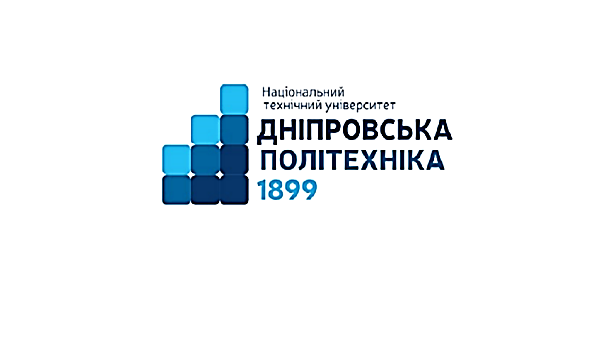 Кафедра, що викладає: Туризму та економіки підприємстваСторінка курсу в ДО НТУ «ДП»:https://do.nmu.org.ua/course/view.php?id=4716Консультації: за окремим розкладом, погодженим зі здобувачами вищої освіти.Онлайн-консультації: електронна пошта1. Анотація до курсу	Навчальна дисципліна «Туристична політика» є розглядає концептуальні основи сутності світової і національної туристичної політики, її видів, механізмів формування, прийняття й виконання, також методів, впливів і заходів соціально-економічного, правового, зовнішньополітичного, культурного та іншого характеру, які здійснюється парламентами, урядами, державними приватними організаціями і відповідають за туристичну діяльність з метою регулювання та координації туристичної галузі, створення умов для розвитку туризму. Аналіз державних, національних програм розвитку основних туристичних дестинацій, законодавчих та підзаконних актів розвитку окремих туристичних дестинацій. Державної програми розвитку туризму, Програми розвитку окремих видів туризму. Місцевих та регіональних туристичних програм та концепцій.2. Мета та завдання навчальної дисципліниМета викладання курсу «Туристична політика» – засвоєння студентами наукових знань із сутності світової і національної туристичної політики, її видів, механізмів формування, прийняття й виконання, також методів, впливів і заходів соціально-економічного, правового, зовнішньополітичного, культурного та іншого характеру, які здійснюється парламентами, урядами, державними приватними організаціями і відповідають за туристичну діяльність з метою регулювання та координації туристичної галузі, створення умов для розвитку туризму.3. Результати навчання:– знати, розуміти і вміти використовувати на практиці основні положення туристичного законодавства міжнародних стандартів з обслуговування туристів;– знати, розуміти і вміти використовувати на практиці основні положення туристичного законодавства, національних стандартів з обслуговування туристів;– розробляти, просувати та реалізовувати туристичний продукт, використовуючи пріоритетні напрями державної політики в галузі туризму;– розробляти, просувати та реалізовувати туристичний продукт, базуючись на Програмі розвитку туризму. Стратегії розвитку туризму в Україні;– розуміти принципи, процеси і технології організації роботи суб’єкта туристичного бізнесу та окремих його підсистем, базуючись на знанні законодавчих та нормативних умови провадження господарської діяльності з організації іноземного, внутрішнього, зарубіжного туризму, екскурсійної діяльності;– розуміти особливості формування туристичної політики суб’єктів туристичного бізнесу;– встановлювати зв’язки з експертами, що задіяні у міжнародному співробітництву з туризму;– встановлювати зв’язки з органами, що здійснюють регулювання в галузі туризму в Україні.4. Структура курсу5. Технічне обладнання та/або програмне забезпеченняНа лекційних заняттях обов’язково мати з собою ґаджети з можливістю підключення до Інтернету. Технічні засоби навчання. Дистанційна платформа Мoodlе.6. Оцінювання результатів навчанняСертифікація досягнень студентів здійснюється за допомогою прозорих процедур, що ґрунтуються на об’єктивних критеріях відповідно до «Положення про оцінювання результатів навчання здобувачів вищої освіти НТУ «Дніпровська політехніка»»,  https://www.nmu.org.ua/ua/content/activity/us_documents/Regulations_on_evaluation_of_educational_results.pdfДосягнутий рівень компетентностей відносно очікуваних, що ідентифікований під час контрольних заходів, відображає реальний результат навчання студента за дисципліною.6.1. ШкалиОцінювання навчальних досягнень студентів НТУ «ДП» здійснюється за рейтинговою (100-бальною) та інституційною шкалами. Остання необхідна (за офіційною відсутністю національної шкали) для конвертації (переведення) оцінок мобільних студентів.Шкали оцінювання навчальних досягнень студентів НТУ «ДП»Кредити навчальної дисципліни зараховуються, якщо студент отримав підсумкову оцінку не менше 60-ти балів. Нижча оцінка вважається академічною заборгованістю, що підлягає ліквідації.6.2. Здобувачі вищої освіти можуть отримати підсумкову оцінку з навчальної дисципліни на підставі поточного оцінювання знань за умови, якщо набрана кількість балів з поточного тестування та самостійної роботи складатиме не менше 60 балів.Поточна успішність складається з успішності за одну контрольну роботу (максимально оцінюється у 50 балів), оцінок за виконання індивідуальної самостійної роботи (30 балів) та чотирьох поточних самостійних завдань по 5 білів. Отримані бали за контрольну роботу, індивідуальну роботу, поточні самостійні роботи додаються і є підсумковою оцінкою за вивчення навчальної дисципліни. Максимально за поточною успішністю здобувач вищої освіти може набрати 100 балів.6.3. Критерії оцінювання письмової контрольної роботи: 5 тестових завдань з чотирма варіантами відповідей, 1 правильна відповідь оцінюється у 10 балів.Відкрите питання – 1 правильна відповідь оцінюється в 25 балів, причому:10 балів – повна відповідність еталону, наведення прикладів з додаткової літератури8-9 балів – відповідність еталону, припускаються незначні помилки в граматиці та/або орфографії.6-7 балів – відповідь в цілому відповідає еталону із незначними зауваженнями, помилки в граматиці та/або орфографії, 4-5 балів – відповідність еталону із зауваженнями, помилки в структурі відповіді;2-3 бали – зміст відповіді має стосунок до предмету запитання, проте не відповідає еталону, містить суттєві граматичні та орфографічні помилки, які ускладнюють розуміння тексту або викривляють зміст повідомлення.1 бал – наявність текстової відповіді, яка не відповідає еталону, та/або не має стосунку до предмету запитання, містить суттєві граматичні та орфографічні помилки, які ускладнюють розуміння тексту або викривляють зміст повідомлення.7. Політика курсу7.1 Політика щодо академічної доброчесностіАкадемічна доброчесність здобувачів вищої освіти є важливою умовою для опанування результатами навчання за дисципліною і отримання задовільної оцінки з поточного та підсумкового контролів. Академічна доброчесність базується на засудженні практик списування (виконання письмових робіт із залученням зовнішніх джерел інформації, крім дозволених для використання), плагіату (відтворення опублікованих текстів інших авторів без зазначення авторства), фабрикації (вигадування даних чи фактів, що використовуються в освітньому процесі). Політика щодо академічної доброчесності регламентується «Положенням про систему запобігання та виявлення плагіату у Національному технічному університеті «Дніпровська політехніка»», http://surl.li/alvis та Кодексом академічної доброчесності Національного технічного університету «Дніпровська політехніка», http://surl.li/alnebУ разі порушення здобувачем вищої освіти академічної доброчесності (списування, плагіат, фабрикація), робота оцінюється незадовільно та має бути виконана повторно. При цьому викладач залишає за собою право змінити тему завдання.7.2 Комунікаційна політикаЗдобувачі вищої освіти повинні мати активовану університетську пошту. Обов’язком здобувача вищої освіти є перевірка один раз на день (щодня) поштової скриньки на Офіс365 та відвідування групи у Telegram-каналі. Рекомендуємо створити профілі та підписатися на сторінки кафедр маркетингу, туризму та економіки підприємства в соціальних мережах Facebook, Instagram. Усі письмові запитання до викладачів стосовно курсу мають надсилатися на університетську електронну пошту. 7.3. Політика щодо перескладанняРоботи, які здаються із порушенням термінів без поважних причин оцінюються на нижчу оцінку. Перескладання відбувається із дозволу деканату за наявності поважних причин (наприклад, лікарняний).7.4. Відвідування занятьДля здобувачів вищої освіти денної форми відвідування занять є обов’язковим. Поважними причинами для неявки на заняття є хвороба, участь в університетських заходах, відрядження, які необхідно підтверджувати документами у разі тривалої (два тижні) відсутності. Про відсутність на занятті та причини відсутності здобувач вищої освіти має повідомити викладача або особисто, або через старосту. Якщо здобувач вищої освіти захворів, ми рекомендуємо залишатися вдома і навчатися за допомогою дистанційної платформи. Здобувачу вищої освіти, чий стан здоров’я є незадовільним і може вплинути на здоров’я інших здобувачів вищої освіти, буде пропонуватися залишити заняття (така відсутність вважатиметься пропуском з причини хвороби). За об’єктивних причин (наприклад, міжнародна академічна мобільність) навчання може відбуватись дистанційно – в онлайн-формі, за погодженням з викладачем.7.5 Політика щодо оскарження оцінюванняЯкщо здобувач вищої освіти не згоден з оцінюванням його знань він може оскаржити виставлену викладачем оцінку у встановленому порядку.7.6 БонусиЗдобувачі вищої освіти, які регулярно відвідували лекції (мають не більше двох пропусків без поважних причин) та приймають участь у конференціях, конкурсах, активна участь на практичних заняттях тощо отримують додатково 5 балів до результатів оцінювання до підсумкової оцінки.7.7 Участь в анкетуванніНаприкінці вивчення курсу та перед початком сесії здобувачу вищої освіти буде запропоновано анонімно заповнити електронні анкети, що розміщено на сайті кафедри маркетингу:https://forms.office.com/Pages/ResponsePage.aspx?id=p4K7bIuPIU6JIujdHwPmNsbMRMqEYNtIpXFCoj4k6U9UNTJNUlFEMjUwTDZYNVpBUFo0T1dUNkhESi4u, кафедри туризму та економіки підприємства та у Microsoft Forms Office 365, які буде розіслано на Ваші університетські поштові скриньки. Заповнення анкет є важливою складовою Вашої навчальної активності, що дозволить оцінити дієвість застосованих методів викладання та урахувати Ваші пропозиції стосовно покращення змісту навчальної дисципліни «Туристична політика».8. Методи навчанняЗастосовуються методи конкретної ситуації, мозкового штурму, фасилітування роботи у малих групах, обговорення та вирішення проблеми, аналiз ситуації.9. Рекомендовані джерела інформаціїБазові1. Всесвітня туристична організація (ЮНВТО) // Офіційний сайт організації [Електронний ресурс]. – Режим доступу: http://www.unwto.org 2. Шаповал В.М. Методичні вказівки до виконання індивідуального завдання з навчальної дисципліни «Туристична політика» для бакалаврів спеціальності 242 «Туризм» [Електронний ресурс] / Т.В. Герасименко; Нац. техн. ун-т. «Дніпровська політехніка», каф. туризму та економіки підприємства. – Д.: НТУ «ДП», 2021. – 13 с. 3.Закон України про внесення змін до Закону України “Про туризм”. Відомості Верховної Ради України. – 2004.- №4. –С.180. 4. Замедлина Е.А. Экономика отрасли: туризм: Учебное пособие для студ. проф. образ. / Е.А. Замедлина, О.Н. Козырева. - М.: Альфа-М: ИНФРА-М, 2007. - 205 с. 5. Мальська М.П. Туристичний бізнес: теорія та практика: Навч. посіб. / М.П. Мальська, В.В. Худо. – К.: Центр учбової літератури, 2007. – 424 с. 6. Мальська М. П. Туризм у міжнародному і національному вимірах. Історія і сучасність./ М. П. Мальська, М. Й. Рутинський, Н.М. Паньків: монографія. – Львів: Видавничий центр ЛНУ імені Івана Франка, 2008.- 268 с. 7. Прогнозування розвитку територій. Бюджетне прогнозування : навч. посіб. / В.В. Мамонова, С.Ю. Лукін, Ю.Б. Молодожен [та ін.]; за заг. наук. ред. М.М. Білинської. – К. : К.І.С., 2014. – 200 с. 8. UNWTO Tourizm Highlights: 2018 Edition [Електронний ресурс]. – Режим доступу: www.unwto.org. Додаткові1. Біль М. Механізм державного управління туристичною галуззю в Україні / М. Біль // Державне управління та місцеве самоврядування : збірник наукових праць Дніпропетровського регіонального інституту державного управління Національної академії державного управління при Президентові України / за ред. С. М. Серьогіна. – 2009. – №3. [Електронний ресурс]. – Режим доступу : http://www.nbuv.gov.ua/Portal/Soc_Gum/Dums/2009_3/09bmmtgu.pdf. 2. Бриль К. Г. Вдосконалення організаційно-економічного механізму управління туристичними центрами в сучасних умовах. Економіка та держава. 2015. № 6. С. 72–75. 3. Василиха Н. В. Регіональна політика як чинник ефективного розвитку ринку туристичних послуг / Н.В. Василиха // Вісник Сумського національного аграрного університету. Серія «Економіка і менеджмент». – 2011. – Вип. 3. – С. 31-35. 4. Галиця І. О. Нові аспекти управління в туристичній індустрії / Галиця І. О. // Регіональна економіка. – 2012. – № 2. – С. 155–161. 5. Килин О. В. Державне регулювання туристичної політики / О. В. Килин // Науковий вісник Національного лісотехнічного університету України. – 2011. – Вип. 21.15. – С. 199-203. 6. Парфіненко А. Ю. Сутність поняття туристична політика держави: теоретичний аспект // Вісник Харківського національного університету імені В.Н. Каразіна. Серія «Міжнародні відносини. Економіка. Країнознавство. Туризм», 2013.- №1042. - С.119-123. 7. Про схвалення Стратегії розвитку туризму та курортів на період до 2026 року : Розпорядження Кабінету Міністрів України від 16 березня 2017 р. № 168-р. URL: https://zakon.rada.gov.ua/ laws/show/168-2017-%D1%80. 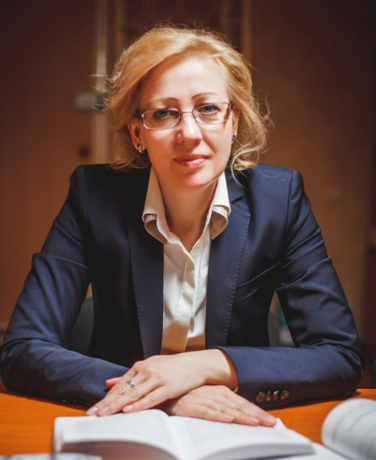 Викладач: Шаповал Валентина МихайлівнаЗавідувач кафедри, доктор економічних наук, професор кафедриПерсональна сторінкаhttps://ep.nmu.org.ua/ua/kaf/shapoval.phpE-mail:Shapoval.V.M@nmu.oneЛЕКЦІЙНІ ЗАНЯТТЯ1. Поняття, тенденції і чинники розвитку туристичної індустрії. Інноваційні процеси розвитку туризму. Туризм як система. Основні моделі туристичної системи.2. Поняття туристичної політики.3. Поняття світового туристичного процессу.4. Всесвітня туристична організація Організації Об’єднаних Націй (ЮНВТО).5. Туристичні обміни і туристичний баланс. Форми міжнародного співробітництва у туризмі.6. Міжнародні нормативно-правові документи з розвитку туризму.7. Поняття і складові політики в галузі туризму в Україні. Документи, які регулюють діяльність виконавчих органів в галузі туризму. 8. Шляхи реалізації і пріоритетні напрями державної політики в галузі туризму9. Органи, що здійснюють регулювання в галузі туризму10. Моделі державного регулювання розвитку туризму. Програми розвитку туризму. Стратегія розвитку туризму в Україні.ПРАКТИЧНІ ЗАНЯТТЯ1. Туризм як система. Основні моделі туристичної системи. Туристична політика 2. Всесвітня туристична організація: структура, роль та значення у формуванні міжнародних туристичних обмінів. 3. Комітети та комісії ВТО: їх функції, завдання. Туристичні прибуття: їх структура. 4. Формування туристичного балансу країни. Країни активного та пасивного туризму. Формування міжнародних контактів та міжнаціональної туристичної політики. Міжнародні організації: загальні, спеціальні, регіональні та інші. 5. Інтеграційні та глобалізаційні процеси в туризмі. Міжнародна інтеграція в туризмі. Формування та роль транснаціональних корпорацій у сфері туризму.6. Структура управління туристичною сферою в Україні. Завдання та функції Державного агентства розвитку туризму, Міністерства культури та інформаційної політики України. Документи, які регулюють діяльність виконавчих органів в галузі туризму.7. Установи та організації управління туризмом в Україні. Їх основні функції та завдання. Недержавні громадські організації та їх місце в регулюванні та розвитку туристичної сфери. 8. Організаційно-правовий механізм регулювання туристичної діяльності. Туристичне законодавство. ЗУ «Про туризм»: положення, статті, регулювання.9. Сучасний стан та перспективи розвитку туризму в Україні. Показники, які характеризують стан туристичного ринку, кількість туристів та екскурсантів за регіонами, районами, містами та курортами. 10. Державні, національні програми розвитку основних туристичних дестинацій. Законодавчі та підзаконні акти розвитку окремих туристичних дестинацій. Державна програма розвитку туризму. Програми розвитку окремих видів туризму. Місцеві та регіональні туристичні програми та концепції. РейтинговаІнституційна90…100відмінно / Excellent74…89добре / Good60…73задовільно / Satisfactory0…59незадовільно / FailПідсумкове оцінювання (якщо здобувач вищої освіти набрав менше 60 балів та/або прагне поліпшити оцінку)Екзамен відбувається у формі письмової роботи, білети являють 5 тестових запитань, 2 відкритих запитання.Кожний тест має один правильний варіант відповіді. Правильна відповідь на запитання тесту оцінюється у 10 балів.Правильна відповідь на відкрите запитання оцінюється у 25 балів. Відкрите запитання оцінюються шляхом співставлення з еталонними відповідями. Максимальна кількість балів за екзамен: 100Практичні заняттяІндивідуальне самостійне завдання, яке носить пошуково-дослідницький характер, результати виконання студенти захищають у форматі презентації.Контрольні роботиОхоплюють матеріали лекційного курсу. Містять тести та ситуаційні завдання. Кожна максимально оцінюється у 40 балів.